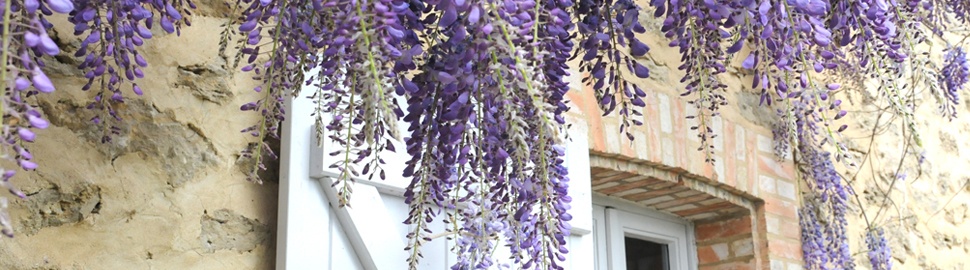 Le domaine de PreuilhINSCRIPTION STAGE Madame     MonsieurNom : Prénom : Adresse : Code Postal :Ville :Téléphone :E-Mail :Souhaite être inscrit au stage proposé par l'artiste:  Pour les dates du : Le montant des arrhes (50% du montant total) est de :… €, par  chèque à l’ordre de l’artiste.Le solde sera réglé au plus tard le 1er jour du stage.Hébergement :Oui :            Télécharger le document réservation hébergement       non :           formule 35€ repas du midi par jour pris en commun + participation aux divers fraisLe montant des arrhes (50% du montant total) est de :… €, par  chèque à l’ordre deMaison d’hôtes PreuilhJ'ai bien pris note des conditions et notamment des clauses d'annulation ou de désistement en cours de stage.                                                                                          Signature : A retourner à : 	Maison d’hôtes PreuilhChez Martine et Pascal6962 route de Sabres			40110 Morcenx la Nouvellesejourartistique@gmail.com